F Unit 16: Algebra: Quadratic equations and graphsRoad MapRoad MapRoad MapRoad MapRoad MapRoad MapIn this unit you will learn about algebra. The aims are as follows:LG1: KnowledgeLG2: ApplicationLG3: SkillsAssessment GradesIn this unit you will learn about algebra. The aims are as follows:LG1: KnowledgeLG2: ApplicationLG3: SkillsIn this unit you will learn about algebra. The aims are as follows:LG1: KnowledgeLG2: ApplicationLG3: SkillsIn this unit you will learn about algebra. The aims are as follows:LG1: KnowledgeLG2: ApplicationLG3: SkillsIn this unit you will learn about algebra. The aims are as follows:LG1: KnowledgeLG2: ApplicationLG3: SkillsIn this unit you will learn about algebra. The aims are as follows:LG1: KnowledgeLG2: ApplicationLG3: SkillsThemesLearning Goals/Outcomes/ContentLearning Goals/Outcomes/ContentLearning Goals/Outcomes/Content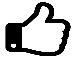 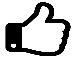 16a Quadratic equations: Expanding and factorisingDefine a ‘quadratic’ expression; Define a ‘quadratic’ expression; Define a ‘quadratic’ expression; 16a Quadratic equations: Expanding and factorisingMultiply together two algebraic expressions with brackets; Multiply together two algebraic expressions with brackets; Multiply together two algebraic expressions with brackets; 16a Quadratic equations: Expanding and factorisingSquare a linear expression, e.g. (x + 1)2;Square a linear expression, e.g. (x + 1)2;Square a linear expression, e.g. (x + 1)2;16a Quadratic equations: Expanding and factorisingFactorise quadratic expressions of the form x2 + bx + c;Factorise quadratic expressions of the form x2 + bx + c;Factorise quadratic expressions of the form x2 + bx + c;16a Quadratic equations: Expanding and factorisingFactorise a quadratic expression x2 – a2 using the difference of two squares; Factorise a quadratic expression x2 – a2 using the difference of two squares; Factorise a quadratic expression x2 – a2 using the difference of two squares; 16a Quadratic equations: Expanding and factorisingSolve quadratic equations by factorising; Solve quadratic equations by factorising; Solve quadratic equations by factorising; 16a Quadratic equations: Expanding and factorisingFind the roots of a quadratic function algebraically. Find the roots of a quadratic function algebraically. Find the roots of a quadratic function algebraically. 16b Quadratic equations: GraphsGenerate points and plot graphs of simple quadratic functions, then more general quadratic functions; Generate points and plot graphs of simple quadratic functions, then more general quadratic functions; Generate points and plot graphs of simple quadratic functions, then more general quadratic functions; 16b Quadratic equations: GraphsIdentify the line of symmetry of a quadratic graph; Identify the line of symmetry of a quadratic graph; Identify the line of symmetry of a quadratic graph; 16b Quadratic equations: GraphsFind approximate solutions to quadratic equations using a graph; Find approximate solutions to quadratic equations using a graph; Find approximate solutions to quadratic equations using a graph; 16b Quadratic equations: GraphsInterpret graphs of quadratic functions from real-life problems; Interpret graphs of quadratic functions from real-life problems; Interpret graphs of quadratic functions from real-life problems; 16b Quadratic equations: GraphsIdentify and interpret roots, intercepts and turning points of quadratic graphs. Identify and interpret roots, intercepts and turning points of quadratic graphs. Identify and interpret roots, intercepts and turning points of quadratic graphs. 